Dom Pomocy Społecznej w Skrzynnie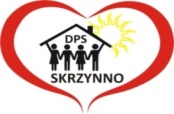 	Załącznik nr 3 do SWZZP.361.3.2022„Zakup i dostawa ekogroszku do Domu Pomocy Społecznej w Skrzynnie”....................................................... 			………...................., dnia  ......................... (nazwa i adres Wykonawcyskładającego oświadczenie)OŚWIADCZENIE WYKONAWCY WSPÓLNIE UBIEGAJĄCEGO SIĘ 
O UDZIELENIE ZAMÓWIENIAskładane na podstawie art. 125 ust. 1 ustawy z dnia 11 września 2019 r.Prawo zamówień publicznych (dalej jako: ustawa Pzp),O NIEPODLEGANIU WYKLUCZENIU ORAZ SPEŁNIANIU WARUNKÓW UDZIAŁU 
W POSTĘPOWANIU W ZAKRESIE W JAKIM WYKONAWCA WSPÓLNIE UBIEGAJĄCY SIĘ O UDZIELENIE ZAMÓWIENIA WYKAZUJE SPEŁNIENIE WARUNKÓW UDZIAŁU W POSTĘPOWANIUNa potrzeby postępowania o udzielenie zamówienia publicznego pn. „Zakup i dostawa ekogroszku do Domu Pomocy Społecznej w Skrzynnie” prowadzonego przez Dom Pomocy Społecznej w Skrzynnie oświadczam, co następuje:1. OŚWIADCZENIA DOTYCZĄCE WYKONAWCY WSPÓLNIE UBIEGAJĄCEGO SIĘ 
O UDZIELENIE ZAMÓWIENIA:Oświadczam, że spełniam warunki udziału w postępowaniu określone przez Zamawiającego w Specyfikacji Warunków Zamówienia ust. 28 i ogłoszeniu o zamówieniu.Oświadczam, że nie podlegam wykluczeniu z postępowania na podstawie art. 108 ust 1 ustawy Pzp.Oświadczam, że nie podlegam wykluczeniu z postępowania na podstawie art. 7 ust. 1 pkt 1-3 ustawy z dnia 13 kwietnia 2022 r. o szczególnych rozwiązaniach w zakresie przeciwdziałania wspieraniu agresji na Ukrainę oraz służących ochronie bezpieczeństwa narodowego (t.j. Dz. U. 2022 poz. 835 ze zm.).2. OŚWIADCZAM, że zachodzą w stosunku do mnie podstawy wykluczenia z postępowania na podstawie art. …………. ustawy Pzp (podać mającą zastosowanie podstawę wykluczenia spośród wymienionych w art. 108 ust. 1 pkt 1, 2, 5  ustawy Pzp). Jednocześnie oświadczam, że w związku 
z ww. okolicznością, na podstawie art. 110 ust. 2 ustawy Pzp podjąłem następujące środki naprawcze:……………………………………………………………………………………………………………3. OŚWIADCZENIE DOTYCZĄCE PODANYCH INFORMACJI:Oświadczam, że wszystkie informacje podane w powyższych oświadczeniach są aktualne i zgodne 
z prawdą oraz zostały przedstawione z pełną świadomością konsekwencji wprowadzenia Zamawiającego w błąd przy przedstawianiu informacji.Uwaga!Niepotrzebne proszę skreślić lub wpisać „nie dotyczy”.Oświadczenie składa każdy z Wykonawców wspólnie ubiegających się o zamówienie.Dokument należy podpisać kwalifikowanym podpisem elektronicznym, lub podpisem zaufanym lub elektronicznym podpisem osobistym.